Marketing Festival w Pradze – wiodąca konferencja marketingowa w naszym regionie?Uznani eksperci marketingu internetowego tacy jak Rand Fishkin, Avinash Kaushik i wielu innych wystąpili 9 i 10 listopada 2017 r. na konferencji Marketing Festival w Pradze. To już 5. edycja wydarzenia, które z roku na rok cieszy się coraz większą popularnością.Marketing Festival powstał z inicjatywy Jindřicha Fáborskiego, w odpowiedzi na niską jakość wydarzeń marketingowych tego typu. Jak podkreśla organizator, Marketing Festival to nie kolejna impreza, na którą zaprasza się przyjaciół i sponsorów, a wejściówki sprzedaje z dużym rabatem. Chociaż impreza odbywa się w Czechach prowadzona jest po angielsku, dzięki czemu uczestniczyć w niej mogą osoby z całego świata. Międzynarodowy charakter imprezy determinują także prelegenci – w przeważającej większości amerykańscy i brytyjscy eksperci.Dobór prelegentów był niezwykle udany, o czym może świadczyć tempo, w jakim wyprzedano bilety na Marketing Festival. Bilety wyprzedały się w ciągu zaledwie 2 tygodni.Prelegenci z całego świataW tym roku w konferencji Marketing Festival wzięło udział 1800 uczestników, z czego 400 osób z z całego świata. Organizatorzy zaprosili 9 prelegentów, byli to:Avinash KaushikDigital Marketing Evangelist for GoogleWystąpienie o sztucznej inteligencji i jej wpływie nie tylko na marketing internetowy, ale także na nasz życie codzienne.Specjalizuje się w analityce internetowej, w szczególności w Google Analytics. Jest autorem książek dotyczących analityki oraz bloga „Ocam's Razor by Avinash Kaushik”. Uznany ekspert, zapraszany do wygłoszenia swoich wykładów przez najważniejsze światowe uczelnie, organizatorów konferencji i międzynarodowe korporacje.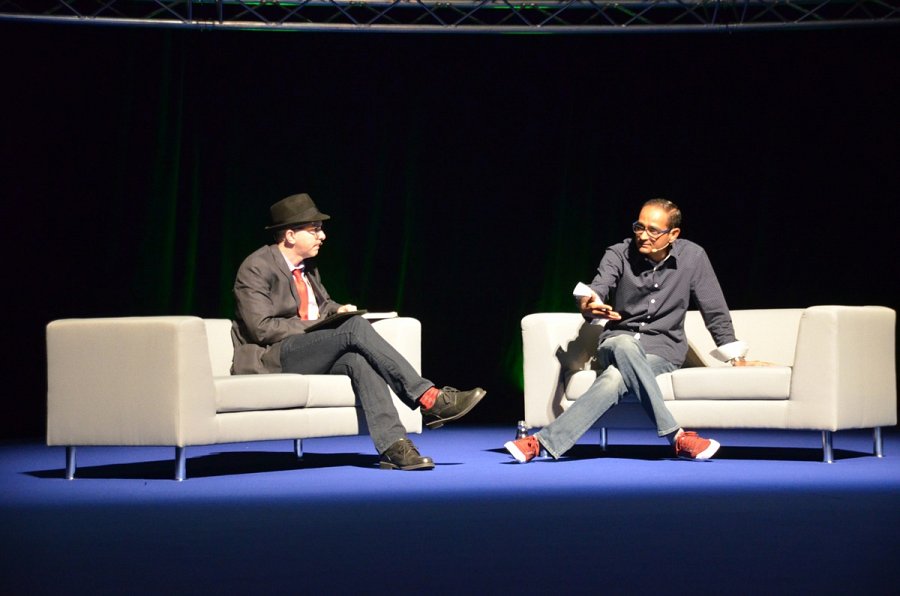 Rand FishkinWizard of MozPrezentacja na temat błędnych przekonań, które blokują potencjał i prowadzą do budowania nieskutecznych strategii marketingowych.Współzałożyciel Moz – początkowo agencji marketingu internetowego, która przekształciła się w firmę z branży SaaS. Dziś Rand Fishkin to przede wszystkim wpływowy ekspert w branży SEO, dzieli się swoją wiedzą w słynnym cyklu video „Whiteboard Friday”, występuje na konferencjach na całym świecie i prowadzi uznany na całym świecie blog na stronie Moz.com. Pracuje nad książką na temat 6 lat spędzonych w firmie Moz.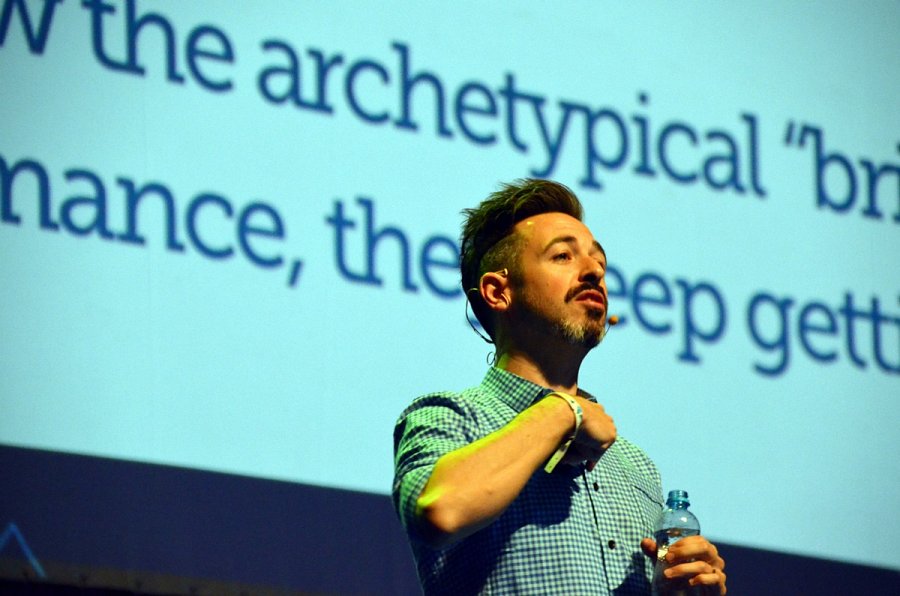 Oli GardnerWspółzałożyciel agencji UnbouncePrezentacja dotyczyła data driven design, czyli efektywnego wykorzystania danych w procesie projektowania.Ekspert optymalizacji współczynnika konwersji i optymalizacji stron docelowych. Jego misją jest kształtowanie dobrej jakości marketingu bazującego na danych, psychologii i relacjach. Oli jest cenionym mówcą, zapraszanym na konferencje na całym świecie.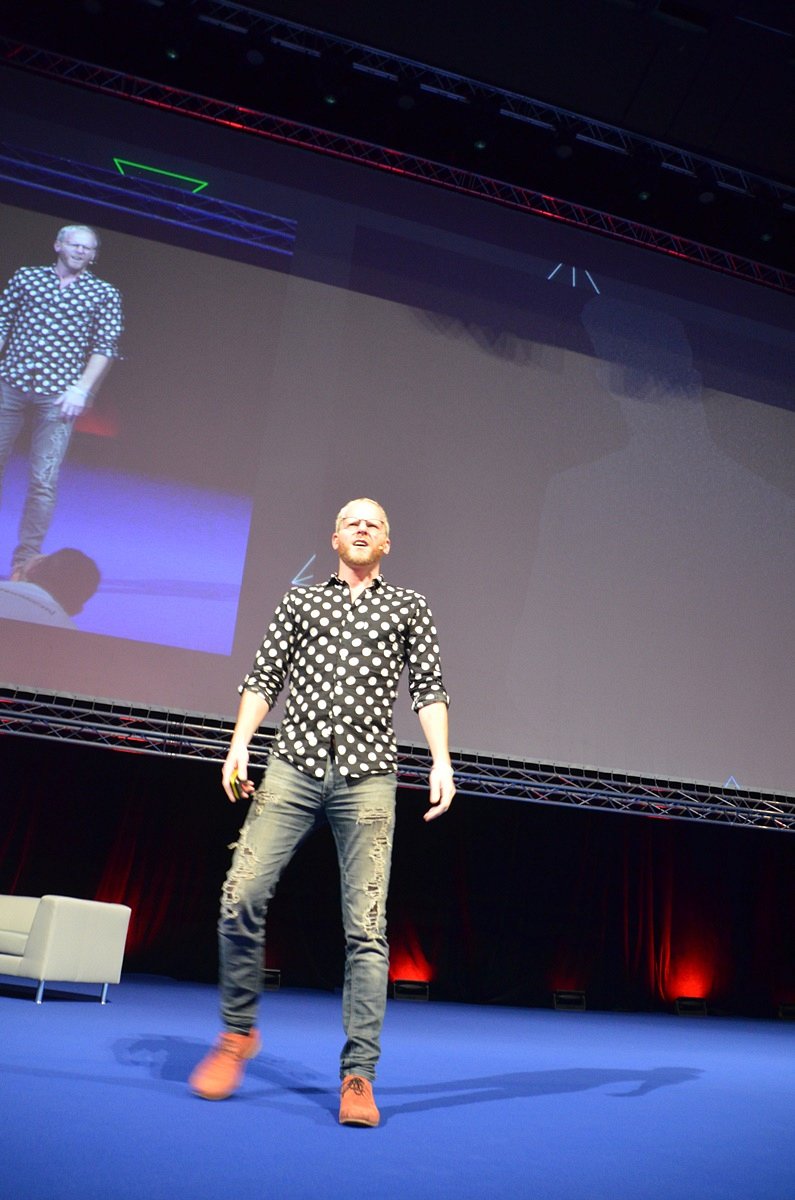 Bob HoffmanAutor bloga Ad ContrarianPrezentacja w duchu bloga Ad Contarian, czyli obalanie mitów online marketingu i odczarowanie tradycyjnej reklamy.Autor książek z dziedziny marketingu i reklamy, mówca i konsultant w największych firmach. Jest jednym z najbardziej wyczekiwanych mówców na konferencjach na całym świecie. Prowadzi blog „Ad Contrarian”, na którym porusza kontrowersyjne tematy związane z branżą marketingu, obala mity i promuje oryginalne spojrzenie na współczesną reklamę.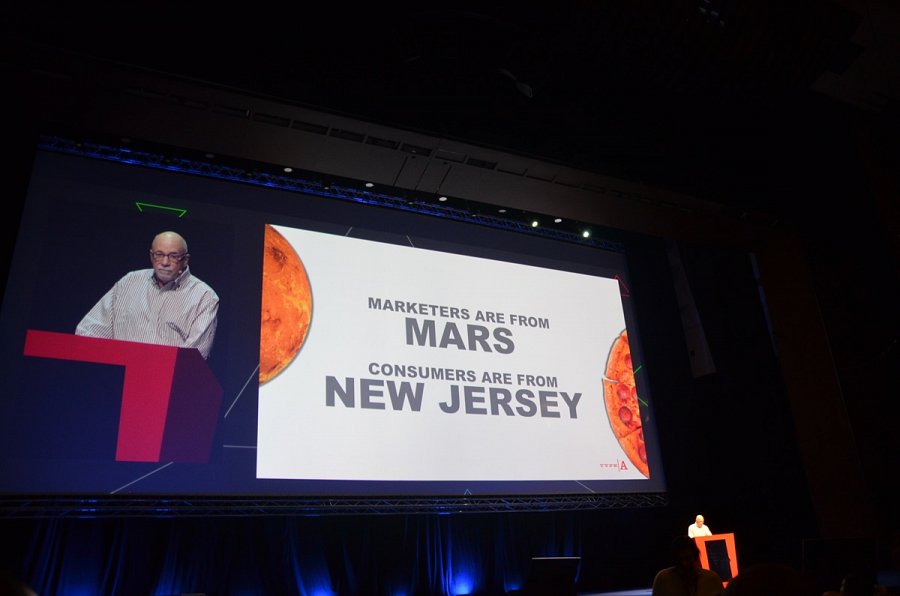 Filip PodstavecTwórca narzędzia Marketing Miner i agencji GetFoundWystąpienie, które pokazuje nietypowe wykorzystanie danych generowanych w wyniku działań GoogleBota.Doświadczony linkbuilder i analityk internetowy, szczególnie znany na rodzimym, czeskim rynku. Twórca własnego narzędzia analitycznego Marketing Miner. Prowadzi branżowy blog www.podstavec.cz.Kim GoodwinPatientsLikeMe, autorka książki „Designing for the digital age”Nowoczesne spojrzenie na badania w procesie podejmowania skutecznych decyzji.Lider i mentor zespołów UX, projektantka i badaczka UX. Autorka książki „Designing for the digital age”. Wspiera menadżerów w budowaniu skutecznych zespołów, promując przy tym metodykę Agile, Waterfall i inne metody, które usprawniają pracę zespołową.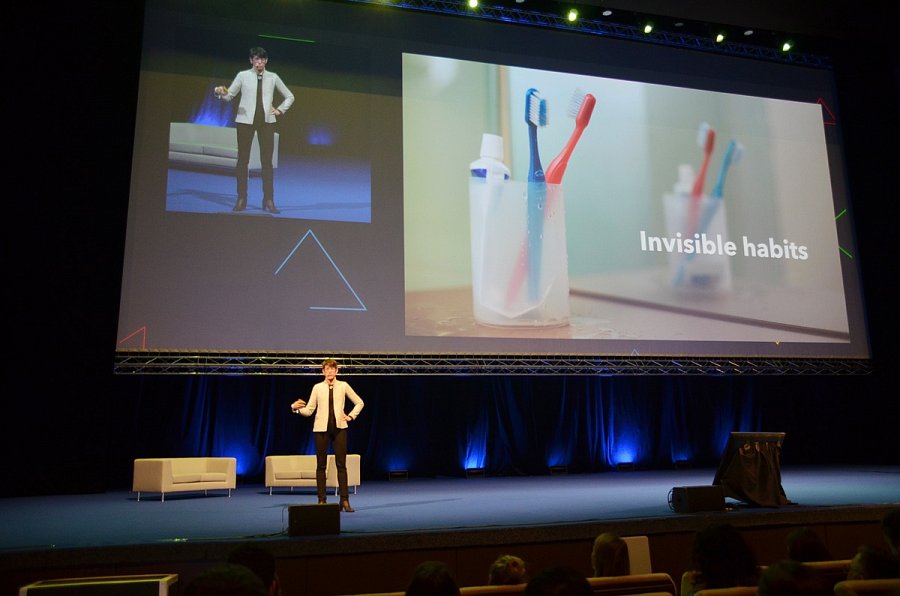 Dr. Bradley VinesHead of Neuroscience w NielsenJak wykorzystać neuronaukę do tworzenia skutecznych treści reklamowych?Naukowiec, ekspert w dziedzinie psychologii i neuronauki. Kieruje działem neuronauki w agencji badawczej Nielsen.Joe WadeWspółzałożyciel i dyrektor zarządzający w Don't PanicPrezentacja o reklamie w internecie.Brytyjski filmowiec, producent programów telewizyjnych i współzałożyciel agencji Don't Panic. Laureat nagrody BAFTA w 2013 roku za najlepszą komedię. Dzięki niemu agencja Don't Panic zasłynęła przede wszystkim z tworzenia wirusowych treści video.Shailin DharDirector of Research i założyciel w firmie Method Media IntelligenceWystąpienie o przeciwdziałaniu oszustwom w branży reklam internetowych.Konsultant w Ad-Fraud, firmie przeciwdziałającej oszustwom w systemach reklamowych. Odkrywa nieprawidłowości w działaniu sieci reklamowych, nawołując do większej przejrzystości w rozliczaniu się za kliknięcia i odsłony. Zarzuca systemom wykorzystywanie botów do zwiększania kosztów reklam i w ten sposób do wyłudzania pieniędzy.Marketing internetowy bliżej użytkownikaWystąpienia prelegentów dotyczyły różnych obszarów marketingu od pozycjonowania i reklam w sieci poprzez user experience po neuromarketing. Głównym celem organizatorów było zebrać w jednym miejscu ekspertów światowej rangi, którzy wyróżniają się nietuzinkowym podejściem do marketingu. Mimo różnych specjalizacji i poglądów na działania marketingowe, jednogłośnie wskazywano na konieczność przeniesienia uwagi na potrzeby i emocje użytkownika. Podkreślano, że marketing internetowy nie może opierać się tylko na danych liczbowych, a wiele działań wymaga cierpliwego i wielomiesięcznego wdrażania, aby przynieść oczekiwane rezultaty.Warto tu wspomnieć o Randzie Fishkinie z Moz, który nawiązał do swoich popularnych filmów video „Whiteboard Friday”. Teraz cykl filmów cieszy się dużą popularnością, ale początkowo nie przynosił żadnych efektów, dlatego chciano z nich zrezygnować. To przykład sytuacji, w której działanie tylko w oparciu o liczby może oddalać od sukcesu. Na szczęście „Whiteboard Friday” przetrwało trudne początki i dziś jest jednym z najlepiej rozpoznawalnych cyklów video na temat marketingu internetowego.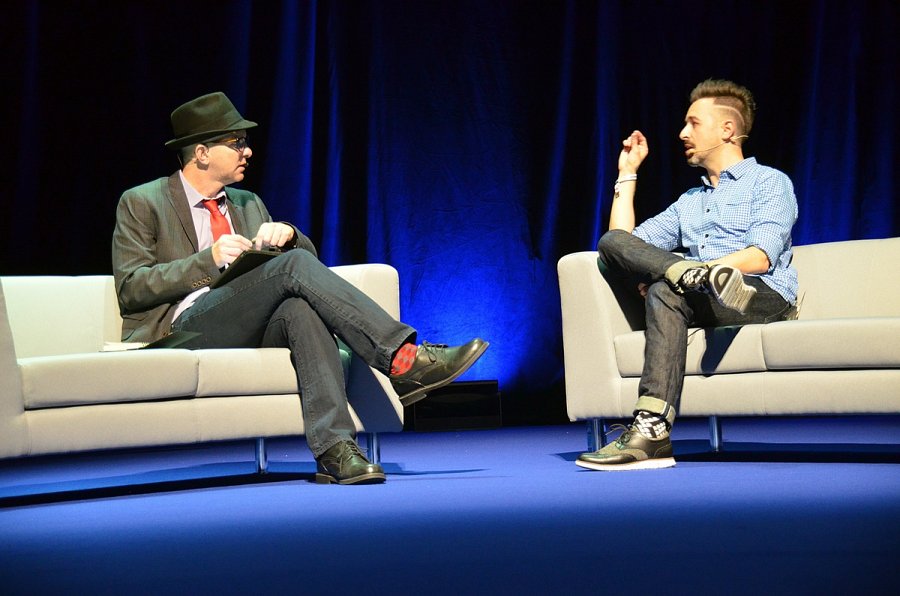 Inną ważną zmianą, która niesie za sobą postawienie użytkownika w centrum jest działanie wyszukiwarki Google. Wyniki wyszukiwania coraz bardziej przypominają zestaw konkretnych odpowiedzi na zadane przez użytkownika pytanie. Wyrazem tego jest bogactwo rich snippets, czyli elementów wydzielonych graficznie w wynikach wyszukiwania, które w przejrzysty sposób prezentują treści. Są to na przykład okienka zawierające pełną odpowiedź na zapytanie i tym samym oszczędzające użytkownikowi konieczności odwiedzenia strony. Ta zmiana jest dużym wyzwaniem dla całej branży i wymusza modyfikację strategii dotarcia do użytkowników, a także innego spojrzenia na pojęcie sukcesu w marketingu.Czy warto wybrać się na Marketing Festival?Marketing Festival wyróżnia się na tle konferencji marketingowych w naszym regionie. Trudno szukać odpowiednika pośród polskich wydarzeń. Nasze rodzime konferencje są skierowane do polskich odbiorców, a ich treść prezentuje tylko nasze realia. Tymczasem Marketing Festival ukazuje perspektywę ekspertów, którzy działają globalnie i docierają do szerokiego grona odbiorców z dużym sukcesem. To właśnie prelegenci są największą siłą tego wydarzenia – nie trzeba jechać do USA, aby spotkać się z Randem Fishkinem czy Avinashem Kaushikiem.Warto wspomnieć także o dobrej organizacji wydarzenia. Mimo dużej liczby uczestników, rozdawanie identyfikatorów odbywało się bez kolejek. Uczestnicy mieli do dyspozycji dużą salę z poczęstunkiem, a wieczorami odbywały się koncerty i imprezy integracyjne. Atmosfera wydarzenia sprzyjała nawiązywaniu nowych relacji ze specjalistami z całego świata.Sukces Marketing Festivalu zainspirował organizatorów do stworzenia kolejnego wydarzenia, tym razem skierowanego do branży e-commerce: E-Commerce Expo Prague. Pierwsza edycja koncentruje się na rynku czeskim, ale organizatorzy nie wykluczają rozwoju imprezy w kierunku międzynarodowych odbiorców.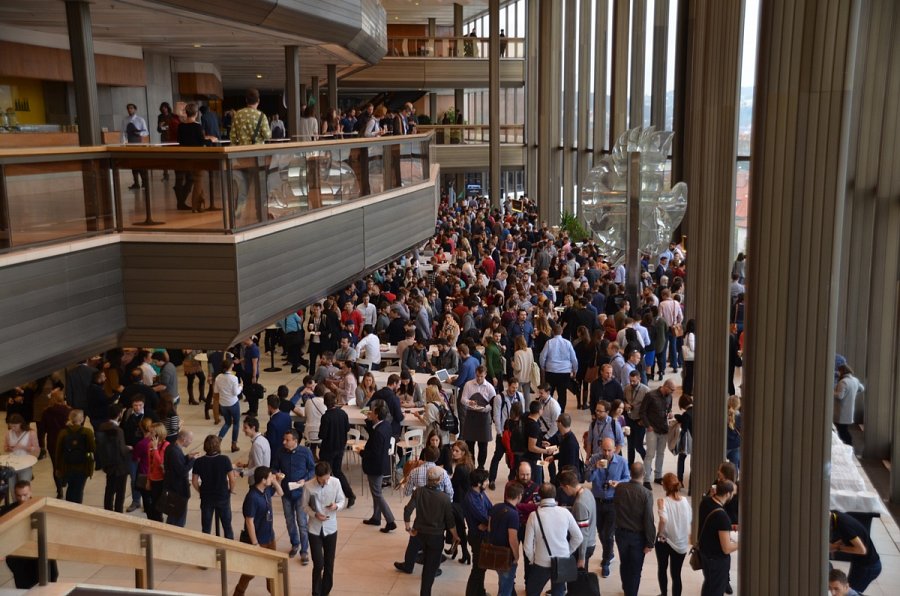 